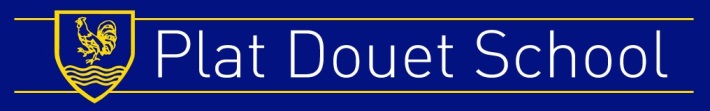 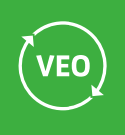 Dear parent/carer,As part of the school’s staff training program we would like to capture some video footage of your child’s teacher teaching your son/daughter’s class. This will typically be a short video captured on an iPad using a bespoke video observation tool (VEO – Video Enhanced Observation).VEO is designed to focus on teacher / pupil interactions and events during the lesson to help improve the quality and nature of formative feedback provided to pupils, and teachers’ reflection on classroom practice, and thus improve the quality of teaching and learning experienced by the pupils. The video will be used for pupil feedback and staff development purposes and not made publicly available.If you are happy for your son/daughter to be involved in this, we are grateful and hopeful that this practice will lead to even better teaching and learning within the school. Please could you indicate your consent on the attached slip. If you do not wish your son/daughter to be involved in this exercise, please also indicate this on the attached slip. In both cases, please could you return the slip to the school office.Yours sincerely,Mrs Conoops✁_____________________________________________________________________________I hereby give consent / do not give consent* (PLEASE DELETE AS APPROPRIATE) for my son/daughter to participate within such lesson videos - (please sign and complete the following information):*Pupils without consent will sit in a part of the classroom which will not be filmed during the video process.Pupil Name: Parent / Carer Name:Signature:Date: